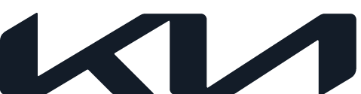 Kia spustila predpredaj novej Kia NiroÚplne prepracovaná Kia Niro novej generácie urýchľuje prechod na udržateľnú elektromobilituSystémy hybridného, plug-in hybridného a čisto elektrického pohonu umožňujú jednoduchý a intuitívny prechod na elektrifikovanú mobilitu bez akýchkoľvek kompromisovPredpredaj novej Kia Niro na Slovensku spustený 17. júna 2022 predstavením cenníka pre všetky tri pohonyKia Niro druhej generácie bola od základov prepracovaná, aby spĺňala komplexné a rôznorodé potreby dnešných používateľov áut ohľaduplných k životnému prostrediu. Tri najmodernejšie elektrifikované pohonné jednotky, udržateľné materiály v interiéri a výnimočné bezpečnostné funkcie spoločne zaručujú, že úplne nová verzia prekoná očakávania zákazníkov. Prepracované Niro je neodmysliteľnou súčasťou rozširujúcej sa ponuky ekologických modelov značky Kia, do ktorej bude do roku 2027 patriť 14 elektromobilov.Úplne nové Niro uľahčuje prechod k udržateľnej mobilite prostredníctvom radu pohonných jednotiek s nízkymi a nulovými emisiami: hybridne elektrická (HEV), plug-in hybridná (PHEV) a čisto elektrická (EV). Modely HEV a PHEV využívajú mimoriadne efektívny 1,6-litrový benzínový motor Kia Smartstream GDI. Elektrické Niro s akumulátorom poskytuje ekologické a praktické výhody s dojazdom 463 km (WLTP) čisto len na elektrický pohon.Spoločnosť Kia Sales Slovensko dnes spustila predpredaj novej generácia Kia Niro, zverejnením cenníka pre všetky tri verzie. Zákazníci si môžu vybrať špecifikáciu, stupeň výbavy a doplnkové vybavenie, pričom hybridná verzia je dostupná s cenou od 27 590 €, plug-in hybridná od 36 590 € a elektrická verzia od 44 490 €. Marián Hoffer, generálny riaditeľ spoločnosti Kia Sales Slovakia uviedol: „Nové Niro je dôležitou súčasťou nášho rozvíjajúceho sa portfólia elektrifikovaných vozidiel novej generácie. Prepracovaný model Niro patrí medzi niekoľko priekopníckych výtvorov automobilky Kia, ktoré vyjadrujú podstatu novej značky Kia: a tou je podporovať pokrok prostredníctvom inovatívnych a udržateľných produktov novej generácie, ktoré našich zákazníkov inšpirujú k tomu, aby prijali udržateľnú elektromobilitu.“Model Niro ponúka elektrifikovanú mobilitu pre každého a bude sa predávať so štandardnou 7-ročnou zárukou Kia. # # #